ANEXO N° 8: CARTA DE COMPROMISO DE APORTE DE TERCEROSDOCUMENTO QUE DEBE PRESENTARSE AL MOMENTO DE POSTULAR SOLO POR PARTE DE LA INSTITUCUIÓN QUE INCLUYA EN SU INICIATIVA APORTES DE TERCEROS *Si al postular hay más de una organización que aportará con recursos al proyecto como “aporte de terceros”, deberá presentarse una carta de compromiso de aporte por cada institución. Yo_______________________________________________________(nombre completo de representante legal), RUT_________________________________, en representación de _________________________________________________________ (nombre completo de la organización), expreso el compromiso de aportar con (especificar el monto del aporte) _______________________________________ al proyecto denominado ___________________________________________________, presentado por la institución__________________________________ RUT_____________, en el marco del Concurso “Fondo Chile de todas y todos 2018”. Firma del representante legal y timbre ________________________________(Región),__________(Fecha)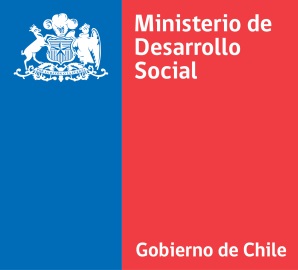 